Techniques Professionnelles FamilialesPREPARATION ET SERVICE DES REPASCAP ATMFCNom & Date :Recette : Muffins aux MMSProfesseur :  Mme Lemarié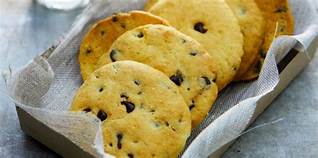 